Московский Государственный Технический Университет им. Н. Э. БауманаФакультет «Информатика и системы управления»Методическое пособие по лабораторной работе №1«Установка комплекса программ MongoDB»г. Москва, 2019Цель работы: установить и настроить нереляционную систему управления базами данных MongoDB.ВведениеMongoDB — кроссплатформенная документо-ориентированная система управления базами данных. Классифицированная как база данных NoSQL, MongoDB отходит от традиционных основ реляционной структуры базы данных в пользу JSON-подобных документов с динамическими схемами, что делает интеграцию данных в определенных видах приложений проще и быстрее. MongoDB является бесплатным программным обеспечением с открытым исходным кодом.Основные особенности:Документо-ориентированность: вместо того, чтобы брать бизнес-объект и разбивать его на несколько реляционных структур, MongoDB может хранить бизнес-объект в минимальном количестве документов,Специальные запросы: MongoDB поддерживает поиск по области, запросы по диапазону, поиск регулярного выражения. Запросы могут возвращать определенные поля документов, а также включают в себя пользовательские функции JavaScript,Индексация: любое поле в документе MongoDB может быть проиндексировано. Вторичные индексы также доступны,Репликации: MongoDB обеспечивает высокую доступность с наборов реплик,Балансировка нагрузки,Файловое хранилище: MongoDB может быть использована в качестве файловой системы с балансировкой нагрузки и репликацией данных,Агрегирование: может работать в соответствии с парадигмой MapReduce. Во фреймворке для агрегации есть аналог SQL-инструкции GROUP BY. Операторы агрегации могут быть связаны в конвейер подобно UNIX-конвейерам,JavaScript: поддерживается JavaScript в запросах, функциях агрегации (например, в MapReduce).Комплекс MongoDB состоит из следующих программ:bsondump: считывает содержимое BSON-файлов и преобразует их в более читаемый формат (например, JSON),mongo: консольный интерфейс для взаимодействия с базами данныхmongod: сервер баз данных MongoDB. Он обрабатывает запросы, управляет форматом данных и выполняет различные операции в фоновом режиме по управлению базами данных,mongodump: утилита для создания backup баз данных,mongoexport: утилита для экспорта данных в форматы JSON, TSV или CSV,mongofiles: утилита, позволяющая управлять файлами в системе GridFS,mongoimport: утилита, импортирующая данные в форматах JSON, TSV или CSV в базу данных MongoDB,mongorestore: позволяет записывать данные из дампа, созданного mongodump, в новую или существующую базу данных,mongos: служба маршрутизации MongoDB, которая помогает обрабатывать запросы и определять местоположение данных в кластере MongoDB,mongorestat: представляет счетчики операций с БД,mongotop: предоставляет способ подсчета времени, затраченного на операции чтения-записи в БД.Практическая частьЗадачи, которые нужно решить при выполнении лабораторной работы:Изучить методическую литературу, посвящённую работе с MongoDB,Осуществить процесс установки MongoDB на ПК,Произвести первоначальные настройки MongoDB.Ход работыОфициальный сайт https://mongodb.com предоставляет пакеты дистрибутивов для различных платформ, для каждой платформы доступно два вида серверов: Community и Enterprise. В лабораторной работе используется Community версия.Для загрузки дистрибутива открываем браузер, переходим на официальный сайт продукта, находим пункт «MongoDB server»: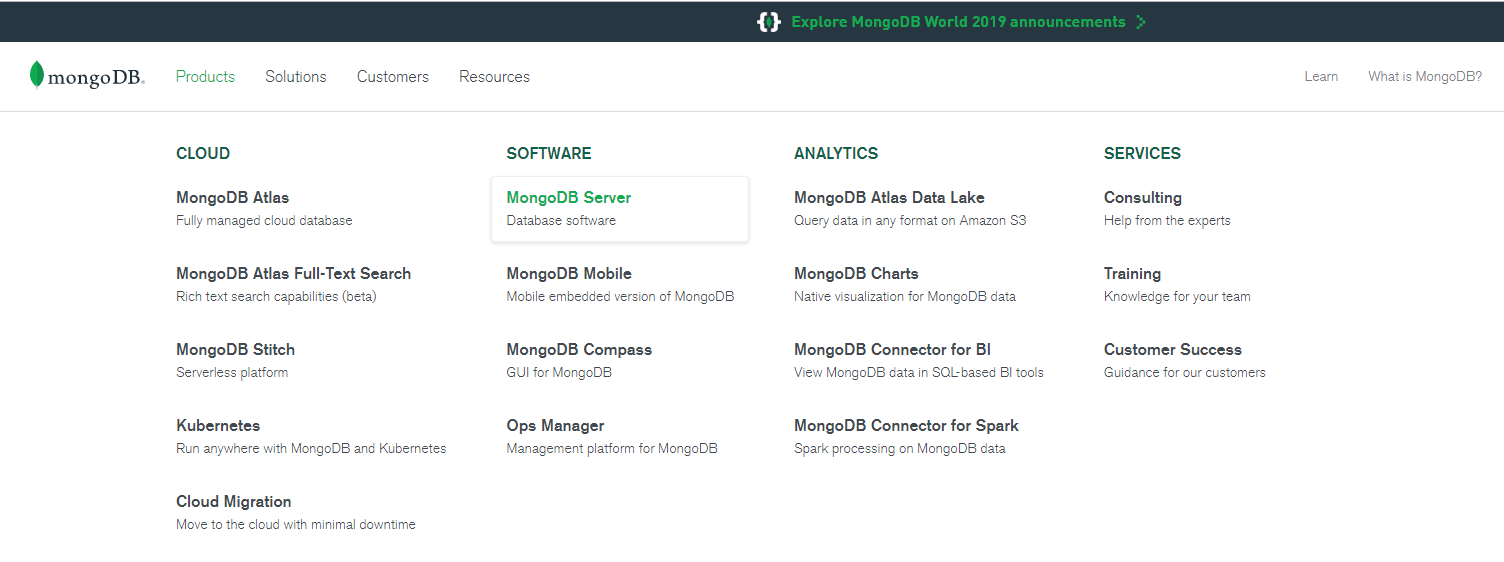 Рисунок 1 – Скриншот официального сайта MongoDBMongoDB может быть развёрнута локально или в облаке. В лабораторной работе используется локальный сервер. Поэтому далее выбираем версию, используемую операционную систему, тип файла и скачиваем дистрибутив.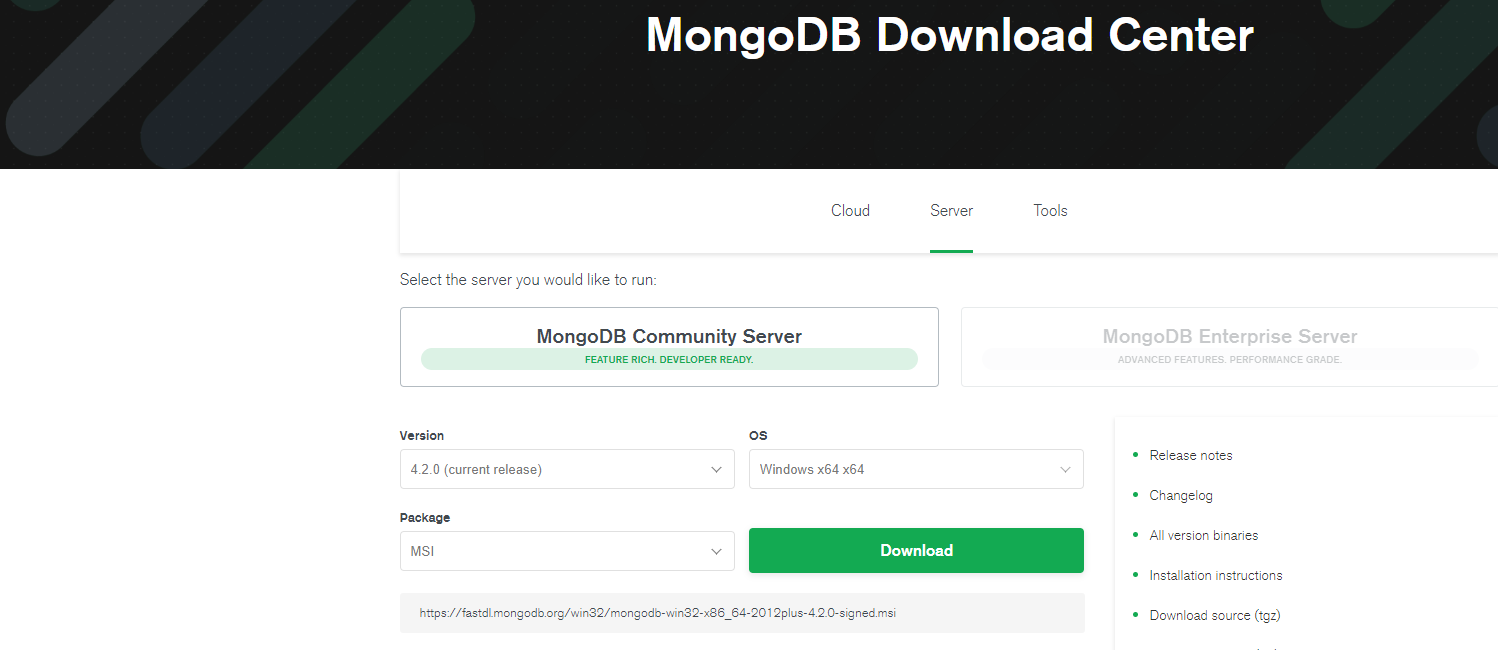 Рисунок 2 – Выбор дистрибутива для установкиУстановка в ОС Windows:После того, как файл будет скачан, запустите установку продукта:не убирайте галочку об установке MongoDB Compass, т. к. это графический клиент MongoDB, с помощью которого можно управлять базами данных);Уберите галочку «Install MongoDB as a Service».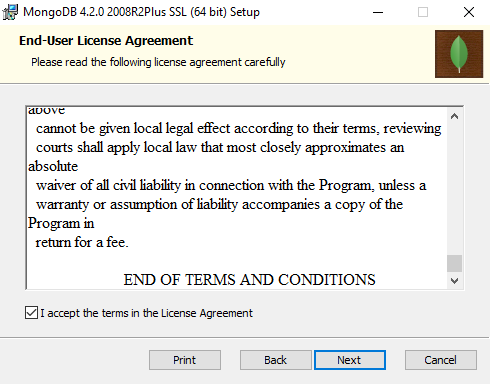 Рисунок 3 – Установка MongoDB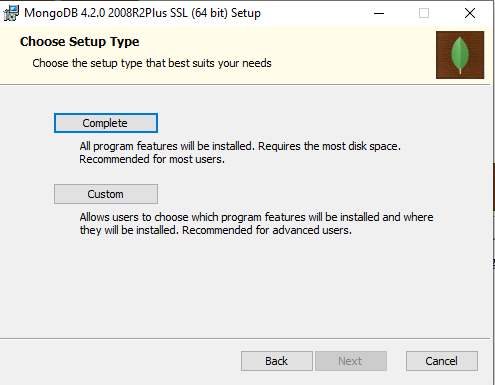 Рисунок 4 – Установка MongoDB (продолжение)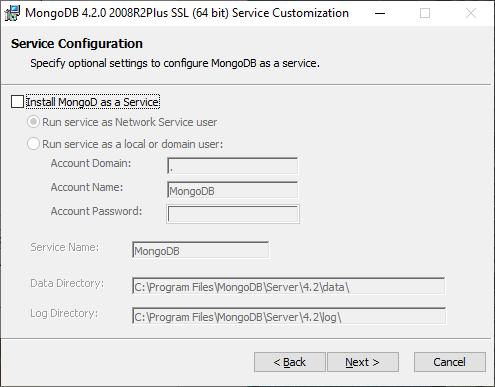 Рисунок 5 – Установка MongoDB (продолжение)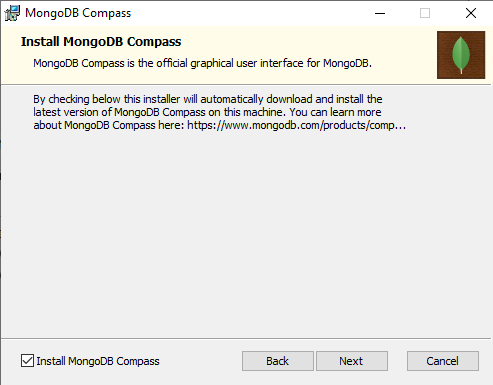 Рисунок 6 – Установка MongoDB (окончание)После установки нужно произвести перезагрузку компьютера.Установка на Unix-подобные системы (Ubuntu):Импортируйте открытый ключ, используемый системой управления пакетами:wget -qO - https://www.mongodb.org/static/pgp/server-4.0.asc | sudo apt-key add –Далее добавьте репозиторий MongoDB в файл со списком репозиториев:echo "deb [arch=amd64] https://repo.mongodb.org/apt/ubuntu CODE/mongodb-org/4.0 multiverse" | sudo tee /etc/apt/sources.list.d/mongodb-org-4.0.list, где CODE – кодовое имя версии Ubuntu (18.04 – bionic, 16.04 – xenial, 14.04 – trusty)Обновите список доступных пакетов:sudo apt-get updateУстановите пакеты MongoDB:sudo apt-get install -y mongodb-orgЗапуск MongoDBЗапуск на Windows:Создайте папку, где MongoDB будет хранить данные. Путь к каталогу MongoDB по умолчанию: «C:\data\db»Откройте командную строку и запустите утилиту mongod.exe:"C:\Program Files\MongoDB\Server\4.2\bin\mongod.exe" --dbpath="c:\data\db"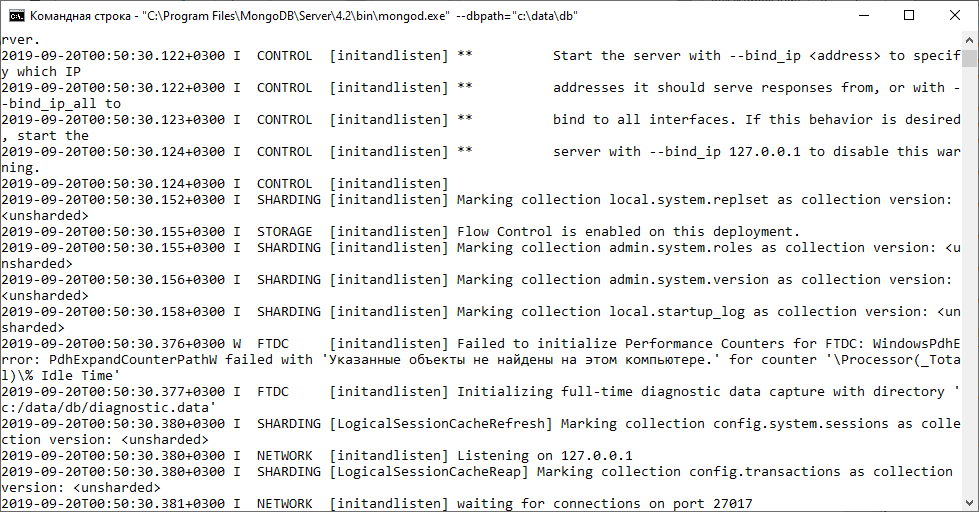 Рисунок 7 – Запуск MongoDBДля подключения к запущенной БД нужно открыть новое окно командной строки и запустить следующую команду:"C:\Program Files\MongoDB\Server\4.2\bin\mongo.exe"Если подключение выполнено успешно, то в окне будут следующие команды: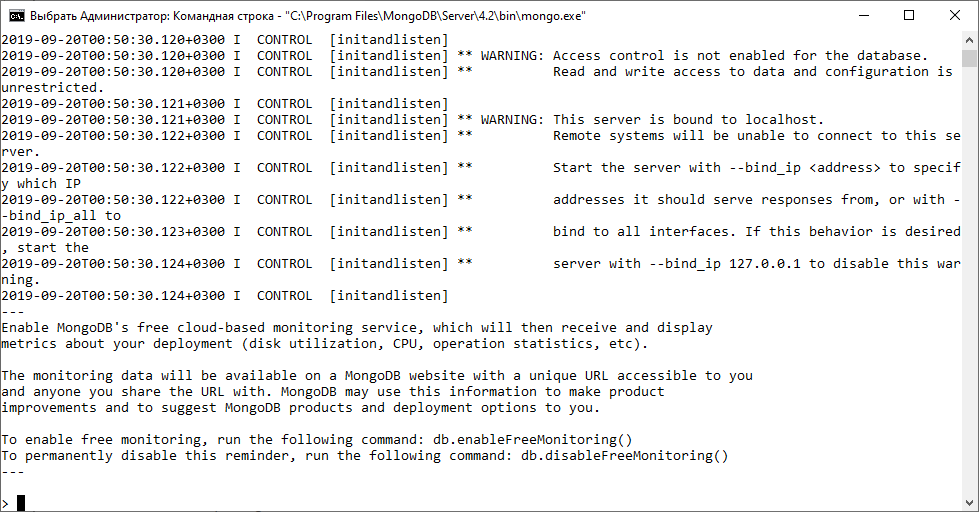 Рисунок 8 – подключение к запущенному серверу MongoDBДля остановки сервера MongoDB нажмите Ctrl+C.Запуск на Unix-подобных системах (Ubuntu):Для запуска MongoDB в терминале запустите следующую команду:sudo service mongod startДля остановки сервера – sudo service mongod stop, для перезагрузки – sudo service mongod restart;Для подключения к серверу MongoDB используется следующая команда: mongo.Работа с MongoDBВ MongoDB используются следующая терминология: коллекция (таблица) и документ (запись в таблице).Для создания БД используется команда use newDB, где newDB – название БД. Если такой БД не существует, то она создаётся автоматически при первом запросе на создание коллекции.Для создания коллекции используется команда db.myNewCollection1.insertOne({x:1}), где myNewCollection1 – название коллекции, {x:1} – новый документ в коллекции myNewCollection1.Также для создания коллекции используется команда db.createCollection(name, options), где name – имя коллекции, options – явно заданные поля документов. С помощью данной команды можно заранее создать схему коллекции, хотя команда insertOne делает то же самое, но с созданием документа.Задания для выполнения:Установить MongoDB,Запустить сервер с MongoDB,Создать БД с названием IU6,В IU6 создать коллекцию IU6-12M или IU6-13M,Создать документ с вашим ФИО в созданной коллекции.Установите графическую оболочку MongoDB CompasПроделайте п.п. 3-5 с другими объектами предметной области.